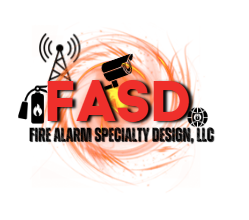 AutoCAD DRAFTER NEEDED!Responsibilities•Must be capable of developing professional drawings for clients•Create and alter drawings using AutoCAD through all phases of a project•Collaborate with project coordinators and the design team on project drawings•Prepare submittal packages with supporting product information.•Manage and organize the CAD drawing library for ongoing projects•Performing battery calculations based upon the requirements of applicable NFPA standards•Create fire and security riser, one line drawing, riser drawing, floor plan device layout and detail drawings using the current version of AutoCAD LT•Create electronic submittals sets for projects, consisting of project equipment list, manufacturer data sheets, battery calculations and CAD drawings in PDF format•Using project riser drawing, and proprietary software, create fire alarm control panel (FACP) operational program•Reviewing job plans and specifications to determine scope of design•Prepare submittals for Contractors, Property Owners, Fire Marshalls, and Authorities Having Jurisdiction•Design Fire Alarm systems with accuracy and detail to enable field installation•Prepare job close-out documents such as as-builts, O&M’s•Submit design plans to proper department leadership for approval and obtain permits as required•Perform field surveys and attend job meetings for coordination with contractors and other tradesBenefits•Benefits include workplace retirement plan, Medical, Dental, and Vision Insurance, Life Insurance, Vacation/Sick time off and Paid HolidaysJob description
Looking for an experienced AutoCAD Drafter to assist in designing fire alarm systems. Must be capable of developing professional drawings for clients. Create and alter drawings using AutoCAD through all phases of a project. Collaborate with project coordinators and the design team on project drawings. Prepare submittal packages with supporting product information.. Manage and organize the CAD drawing library for ongoing projects. Other duties as assigned. Benefits include workplace retirement plan, Medical, Dental, and Vision Insurance, Life Insurance, Vacation/Sick time off and Paid Holidays. Job Responsibilities & Duties Performing battery calculations based upon the requirements of applicable NFPA standards. Create fire and security riser, one line drawing, riser drawing, floor plan device layout and detail drawings using the current version of AutoCAD LT. Create electronic submittals sets for projects, consisting of project equipment list, manufacturer data sheets, battery calculations and CAD drawings in PDF format. Using project riser drawing, and proprietary software, create fire alarm control panel (FACP) operational program. Reviewing job plans and specifications to determine scope of design. Prepare submittals for Contractors, Property Owners, Fire Marshalls, and Authorities Having Jurisdiction. Design Fire Alarm systems with accuracy and detail to enable field installation. Prepare job close-out documents such as as-builts, O&M’s Submit design plans to proper department leadership for approval and obtain permits as required. Perform field surveys and attend job meetings for coordination with contractors and other trades. Must have valid Driver License and meet company driving history guidelines. Email us at Customer@firealarmsd.com or contact our office at 860-786-1849